Υπουργείο Πολιτισμού & ΑθλητισμούΔιεύθυνση Νεώτερου Πολιτιστικού Αποθέματος & αϋλης Πολιτιστικής Κληρονομιάς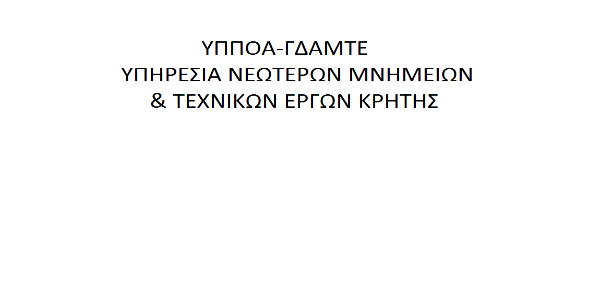 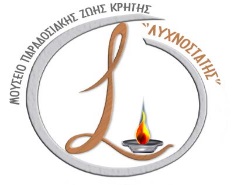 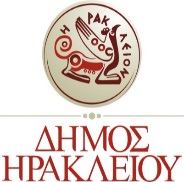 ΠΡΟΓΡΑΜΜΑΔήλωση συμμετοχής στην Ημερίδα Ευαισθητοποίησης για την 
Άυλη Πολιτιστική Κληρονομιά Σάββατο, 5 Μαρτίου 2016Ηράκλειο ΚρήτηςAίθουσα Aνδρόγεω 
Ανδρόγεω 2, Τ.Κ. 712029.30π.μ. -15.00 μ.μ.Φορέας ……………………………………….………………………………..Ονοματεπώνυμο εκπροσώπου ……………….………………………………..Ιδιότητα:………………………………………………………………………..Τηλέφωνο επικοινωνίας:……………………………………………………….Ηλεκτρονική διεύθυνση:……………………………………………………….Συμμετοχή στην προβολή εθνογραφικών φιλμ (σε συνεργασία με το Ethnofest) που σχετίζονται με την Άυλη Πολιτιστική Κληρονομιά, στο Μικρό Θέατρο του Πολιτιστικού & Συνεδριακού Κέντρου Ηρακλείου Κρήτης (Δ.Ε.Π.Τ.Α.Η ΑΕ Ο.Τ.Α, Πλαστήρα & Ρωμανού, Ηράκλειο). Ώρες 17.30 μ.μ. -21.00 μ.μ. Είσοδος ελεύθερη.ΝΑΙ □					ΟΧΙ □		